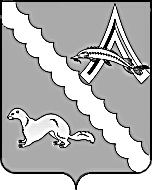 ДУМА АЛЕКСАНДРОВСКОГО РАЙОНАТОМСКОЙ ОБЛАСТИРЕШЕНИЕВ соответствии с Федеральным законом от 06.10.2003 № 131-ФЗ «Об общих принципах организации местного самоуправления в Российской Федерации», руководствуясь Уставом муниципального образования «Александровский район», в целях установления единого образца памятного знака, свидетельствующего о присвоении почётных наименований муниципальным организациям и общественным пространствам муниципального образования «Александровский район» в честь государственных и общественных деятелей, героев войны и труда, выдающихся лиц, знаменательных событий и памятных дат, Дума Александровского района  РЕШИЛА:1. Утвердить форму и вид памятного знака согласно приложению.2. Опубликовать настоящее решение в газете «Северянка» и разместить на официальном сайте органов местного самоуправления Александровского района Томской области (http://www.alsadm.ru/).3. Настоящее решение вступает в силу после его официального опубликования.Приложение к решению Думы        Александровского района        от 26.05.2021 № 56 Форма и вид памятного знака1. Памятный знак, посвящённый: увековечению памяти государственных и общественных деятелей, героев войны и труда, выдающихся лиц, прославивших Российскую Федерацию, Томскую область, Александровский район Томской области, сельское поселение Александровского района Томской области своими делами, заслугами и подвигами (далее также - лица, имеющие особые заслуги и (или) выдающиеся достижения);увековечению наименований (названий) знаменательных событий и памятных дат; повышению уровня исторических знаний и популяризации истории  Российской Федерации, Томской области, Александровского района Томской области, сельского поселения Александровского района Томской области;формированию духовно-нравственных ценностей и гражданского сознания жителей Александровского района Томской области, сельского поселения Александровского района Томской области;патриотическому воспитанию молодого поколения на примере и опыте выдающихся лиц;устанавливается на территории Александровского района Томской области (как внутри зданий, так и на открытой местности) в форме памятной (мемориальной) доски (таблички), представляющей собой прямоугольную пластину (плиту) из металла, камня, мрамора, гранита, бронзы или другого высокопрочного материала, прикрепляемой к стене, камню или другой вертикальной поверхности и несущей текст и изображение о выдающихся личности, событии.Ширина памятной (мемориальной) доски (таблички) составляет 60 сантиметров, высота – 40 сантиметров.2. Тема, содержание текста должны определять композицию, рисунок шрифта, использование декоративных элементов, символики, скульптуры, общее архитектурное решение. Художественное решение памятной (мемориальной) доски (таблички), может быть различно:текстовая памятная (мемориальная) доска (табличка);памятная (мемориальная) доска (табличка) в композиции которой помимо текста включены портретные изображения и декоративные элементы, подсветка, приспособление для возложения цветов.Архитектурно-художественное решение памятной (мемориальной) доски (таблички) не должно противоречить характеру сооружения, особенностям той среды, в которую памятная (мемориальная) доска (табличка) привносится как новый элемент.3. Требования к тексту на памятной (мемориальной) доске (табличке):- текст в лаконичной форме должен содержать характеристику события (творческого достижения, периода жизни и деятельности конкретного лица и т.д.), которому посвящена памятная (мемориальная) доска (табличка);- из текста должно быть ясно, почему памятная (мемориальная) доска (табличка) установлены именно по данному конкретному адресу;- в тексте на памятной (мемориальной) доске (табличке), посвященном какому-либо лицу, обязательно полное указание Ф.И.О. (последнее при наличии) этого лица.4. Положения, изложенные в настоящем муниципальном правовом акте, не распространяется на отношения, связанные с установкой (возведением) памятников, мемориальных досок и иных памятных знаков внутри зданий и иных сооружений, на территории кладбищ, территориях, не являющихся территориями общего пользования, а также с установкой малых архитектурных форм и произведений декоративно-прикладного искусства без цели увековечения.ПОЯСНИТЕЛЬНАЯ ЗАПИСКАк проекту решения Думы Александровского района Томской области«Об утверждении формы и вида памятного знака» Настоящий проект решения Думы Александровского района Томской области «Об утверждении формы и вида памятного знака» (далее – проект) разработан по итогам рассмотрения модельного муниципального правового акта «Об утверждении Положения о порядке присвоения почётных наименований муниципальным организациям и общественным пространствам муниципального образования Томской области в честь государственных и общественных деятелей, героев войны и труда, выдающихся лиц, знаменательных событий и памятных дат», разработанного Законодательной Думой Томской области, направленного главам муниципальных образований Томской области Ассоциацией «Совет муниципальных образований Томской области» 16.04.2021 года исх. 358 (вх. №1913 от 16.04.2021г.) (далее – модельный акт),  в целях установления единого образца памятного знака, свидетельствующего о присвоении почётных наименований муниципальным организациям и общественным пространствам муниципального образования «Александровский район» в честь государственных и общественных деятелей, героев войны и труда, выдающихся лиц, знаменательных событий и памятных дат. Данным проектом предлагается установить форму и вид памятного знака. Памятный знак предлагается определить в форме памятной (мемориальной) доски (таблички), представляющей собой прямоугольную пластину (плиту) из металла, камня, мрамора, гранита, бронзы или другого высокопрочного материала, прикрепляемой к стене, камню или другой вертикальной поверхности и несущей текст и изображение о выдающихся личности, событии. Предлагается ширину памятной (мемориальной) доски (таблички) определить  в размере 60 см., высоту – 40 см. Что касается художественного решения памятной (мемориальной) доски (таблички), проектом предлагается, как текстовая, так и памятная (мемориальная) доска (табличка) в композиции которой помимо текста включены портретные изображения и декоративные элементы, подсветка, приспособление для возложения цветов.В Кожевниковском районе Томской области действует решение от 10.12.2019 №341 «Об утверждении Положения о памятниках, мемориальных досках и иных памятных знаках на территории Кожевниковского района», в котором имеются положения о памятном знаке.Возможные риски принятия проекта не выявлены. Негативные социально-экономические последствия действия проекта после его принятия отсутствуют.Принятие проекта не повлечет дополнительных расходов, покрываемых за счёт средств бюджета муниципального образования «Александровский район».В связи с принятием проекта не потребуется принятие иных муниципальных правовых актов Думы Александровского района Томской области, отмены, признания утратившими силу, приостановления, изменения каких-либо муниципальных правовых актов Думы Александровского района Томской области не потребуется.На основании изложенного предлагаю принять настоящий проект.Главный специалист – юрист Администрации района                                                                                       Климова А.АСогласовано:Начальник Отдела экономики Администрации Александровского района Томской областиЛутфулина Е.Л. _________________________                                                    подпись, датаЗАКЛЮЧЕНИЕ ОБ ОЦЕНКЕ РЕГУЛИРУЮЩЕГО ВОЗДЕЙСТВИЯк проекту решения Думы Александровского района Томской области «Об утверждении формы и вида памятного знака»В представленном проекте решения Думы Александровского района Томской области «Об утверждении формы и вида памятного знака» положений, вводящих избыточные обязанности, запреты и ограничения для субъектов предпринимательской и инвестиционной деятельности или способствующих их введению, а также положений, способствующих возникновению необоснованных расходов субъектов предпринимательской и инвестиционной деятельности и местных бюджетов, не имеется, в связи с чем, настоящий проект не подлежит оценке регулирующего воздействия.Главный специалист – юрист Администрации района                                                                                          Климова А.А.Согласовано:Начальник Отдела экономики Администрации Александровского района Томской областиЛутфулина Е.Л. _________________________                              подпись, датаФИНАНСОВО-ЭКОНОМИЧЕСКОЕ ОБОСНОВАНИЕк проекту решения Думы Александровского района Томской области «Об утверждении формы и вида памятного знака»Принятие проекта решения Думы Александровского района Томской области «Об утверждении формы и вида памятного знака» не потребует дополнительных расходов, покрываемых за счет средств бюджета муниципального образования «Александровский район».Главный специалист – юрист Администрации района                                                                                          Климова А.А.26.05.2021№ 56 с. Александровскоес. АлександровскоеОб утверждении формы и вида памятного знакаПредседатель Думы Александровского района                                        М.А. Миронова           Глава Александровского района                                             В.П. Мумбер